India tour 14-30 November 2018Hotels day 6 stay for two nightsItinerary:-From the Anglican Tours India tour booklet the hotel listed for the days 6 and 7 is as follows:-Day 6  and 7 – Jaisalmer, located in the far west of Rajasthan, hotel Fort Rajwada, Jodhpur Barmer Link Road Jaisalmer.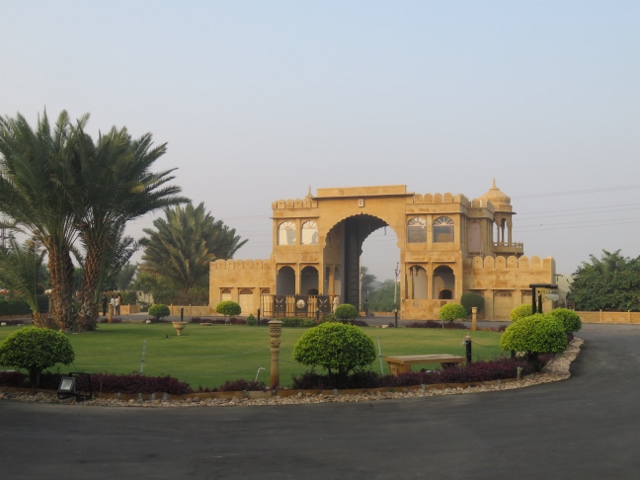 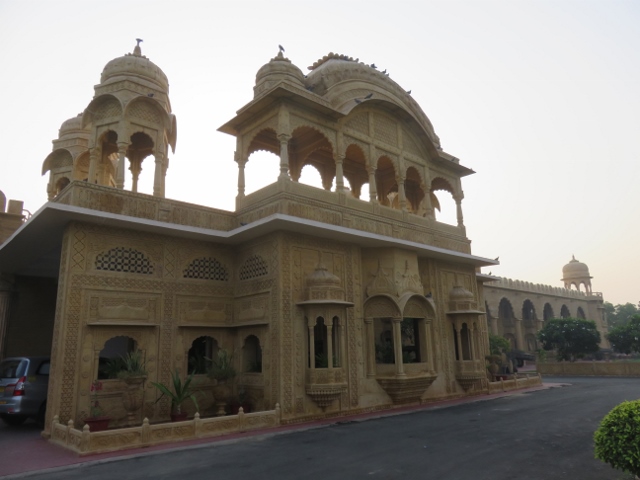 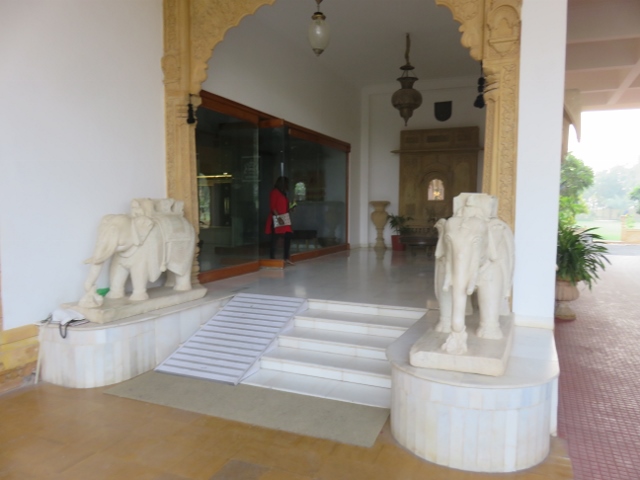 Hotel Fort Rajwada entrance gate.       Hotel main entrance concourse.                    Marble elephants guarding entrance.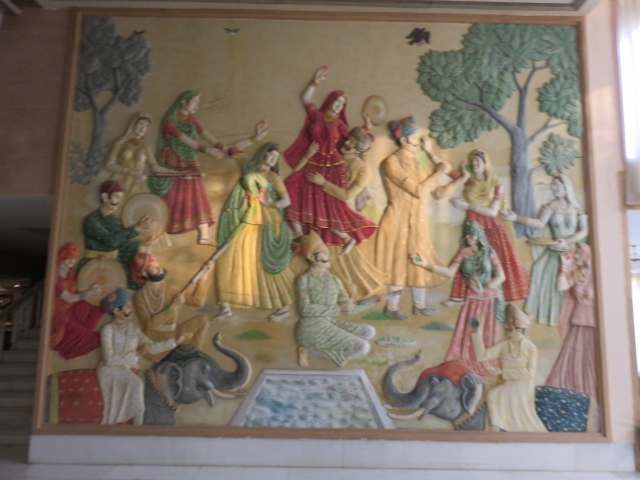 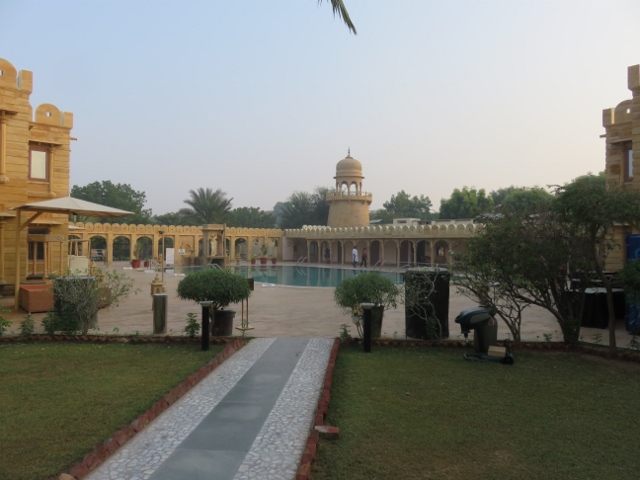 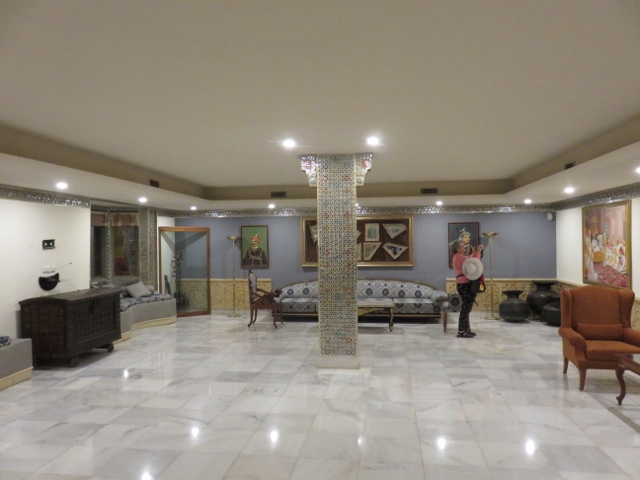 Hotel lobby area note the marble tiles.         Murial on wall in lobby                                              Hotel swimming pool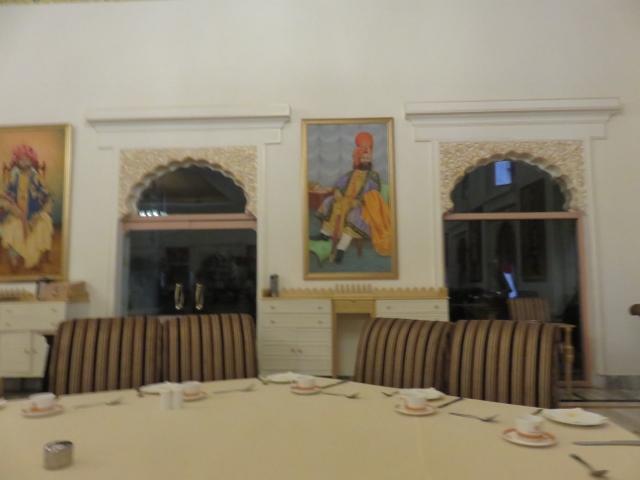 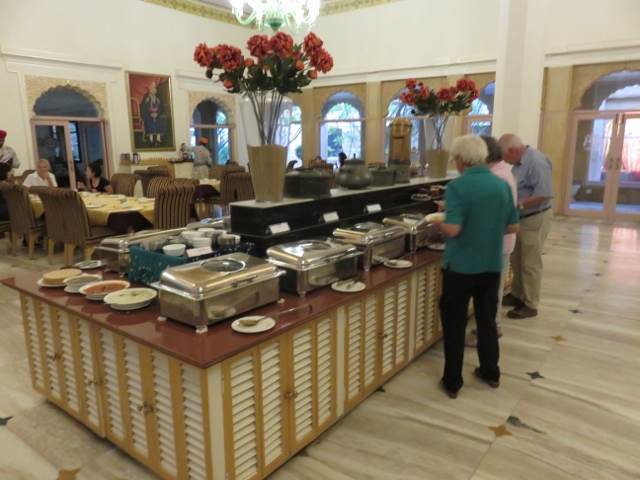 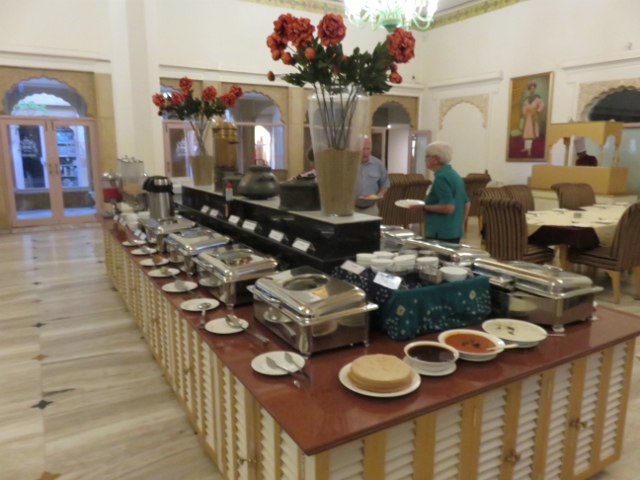 Hotel dining room round table.                Self serve buffet side 1                              self serve buffet side 2This hotel was another step up in the comfort area, with large lawns and gardens and enormous bedrooms for guests.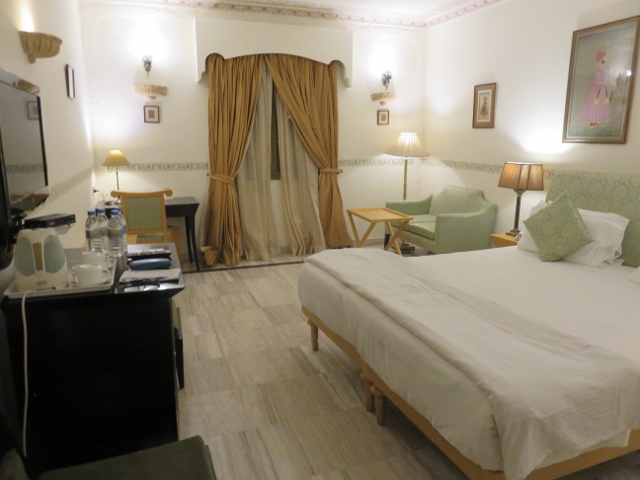 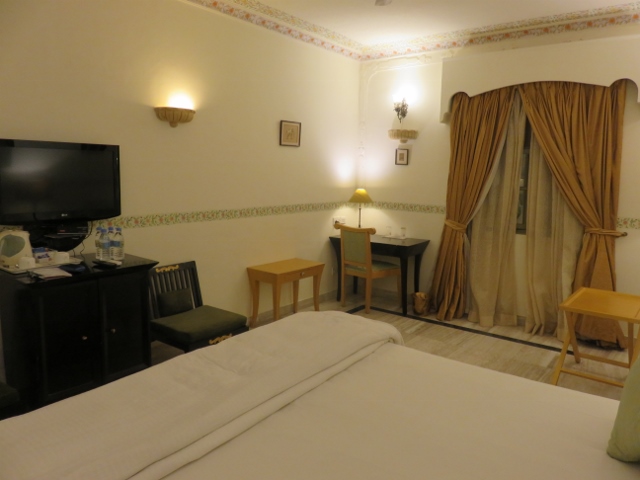 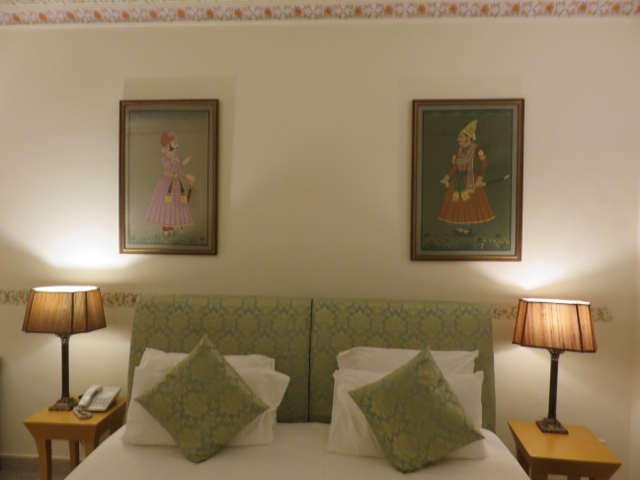 Alan’s room 116                                         plenty of room to move around             special paintings on wall behind bed.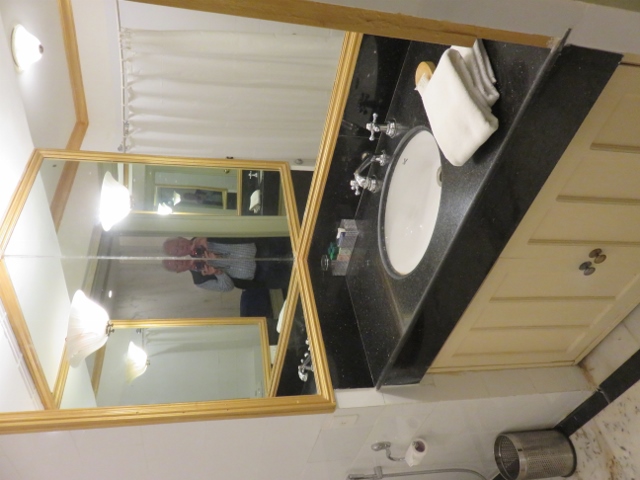 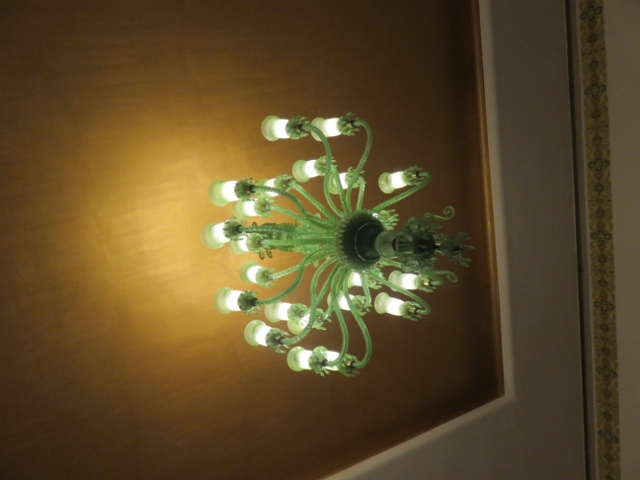 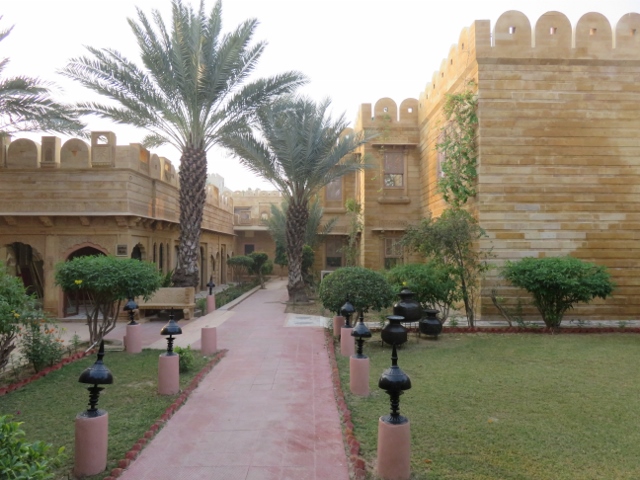 Alan’s bathroom in 116.                            Green chandlers in dining room                  Fort style apartment blocks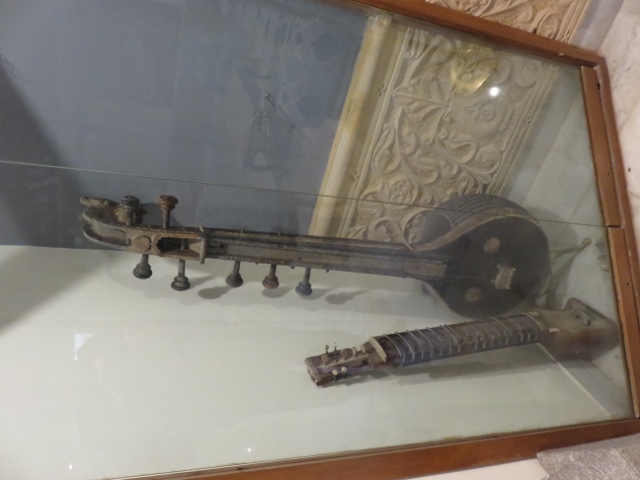 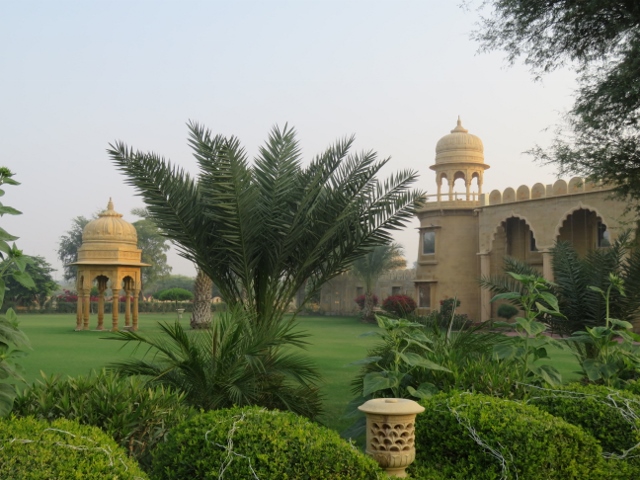 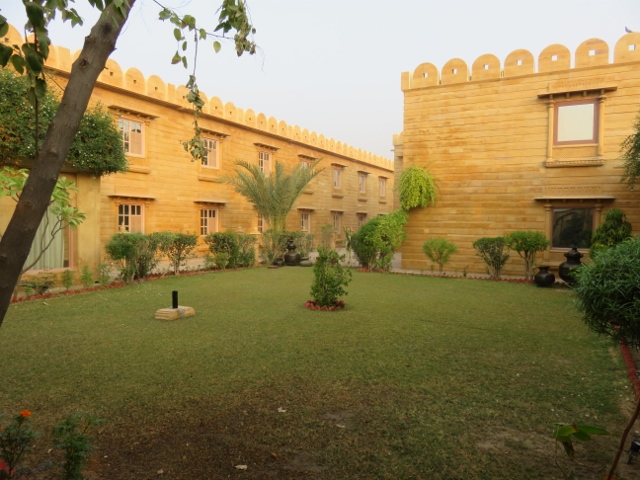 Another view of lawns at entrance.     Internal lawns between accommodation blocks.        String instrument display.The hotel is named as a Fort and its architecture certainly gives that impression. The grounds are enormous and the space for rooms, dining areas, swimming pools etc are huge. The buffet meals had a wide variety of western and Asian foods to choose from. The tour was scheduled to stay here for 2 nights to enable the group to see all the adjacent sights. There is also an Indian Airforce base nearby with a constant noise of supersonic jets doing manoeuvres overhead. No doubt to keep the Pakistani forces and their radar units on their toes just across the border from India.